Newsletter for the Members of the AMA Global Marketing Special Interest Group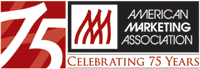 Welcome to the December 2014 AMA Global Marketing SIG's E-News.ChairpersonFrank Franzak Virginia Commonwealth  University                fjfranza@vcu.eduChair-Elect(From July 2015)Vice Chair, Communication                       Ruediger KaufmannNicosia Universitykaufmann.r@unic.ac.cyDoctoral Student LiaisonAnnie Cui PengWest Virginia Universityannie.cui@mail.wvu.edu Conference LiaisonMichael R. CzinkotaGeorgetown Universityczinkotm@georgetown.edu Conference LiaisonConstantine S. KatsikeasLeeds Universitybuscsk@leeds.ac.uk Conference LiaisonCamille P. SchusterCal State San Marcoscpschuster@yahoo.comWebmaster, Research IssuesCoordinatorDavid GriffithLehigh Universitydavid.a.griffith@lehigh.eduTreasurerVacantImmediate Past ChairEsra Genturck Ozyegin UniversityEsra.Gencturk@ozyegin.edu.trDear members,Please join the AMA Global Marketing SIG for an insightful and informative session prior to the Winter Marketing Educators’ Conference in San Antonio.  Six global marketing scholars will discuss their research, focusing on theoretical foundations, methods, findings, implications, and future directions.  Your participation will guide the content coverage.   (https://www.ama.org/events-training/Conferences/Pages/Global-Marketing-SIG-Conference-2015.aspx).
Global Marketing SIG Pre-Conference Event at the 2015 Winter AMA Creating, Extending, and Communicating Global Marketing Knowledge Please join us for these interactive sessions​08:00 AM – 08:30 AM:  Continental breakfast08:30 AM – 10:00 AM: Panel 1, Emerging Scholars 
“Strategies for Contributing to the International Marketing Literature” Constantinos Leonidou 
Associate Professor
University of Leeds Peter Magnusson 
Assistant Professor
Florida International University Gaia Rubera 
Associate Professor
Bocconi University10:00 AM – 10:30 AM:  Break10:30 AM – 12:00 PM: Panel 2, Senior Scholars 
“Emerging Issues in International Marketing and Publishing in International Marketing and Mainstream Marketing Journals” Constantine Katsikeas 
Arnold Ziff Research Chair in Marketing and International Management
University of Leeds 
Editor-in-Chief
Journal of International Marketing Neil Morgan 
PetSmart, Inc. Distinguished Professor in Marketing 
Indiana University Gerard J. Tellis 
Jerry and Nancy Neely Chair in American Enterprise 
University of Southern CaliforniaJoseph L. Scarpaci has been awarded a COFUND-Madame Marie Curie Fellowship at the Aarhus Institute of Advanced Studies, Aarhus, Denmark, to research the use of iconic national elements in comparative marketing strategies. The comparative work draws on conceptual notions of 'nation hood' in socialist/welfare state nations such as Cuba, Denmark, Norway, and Argentina. Scarpaci would love hearing from other scholars with like interests.http://c.ymcdn.com/sites/www.ams-web.org/resource/resmgr/JAMS_Editor_Announcement_201.pdfhttps://www.ama.org/publications/JournalOfMarketing/Pages/JournalofMarketingAwards.aspxhttps://www.ama.org/publications/JournalOfInternationalMarketing/Pages/JIMAwards.aspxThe following articles published in the Journal of International Marketing might be useful to be used in your lecture:http://journals.ama.org/doi/abs/10.1509/jim.14.0028http://journals.ama.org/doi/abs/10.1509/jim.14.0026http://journals.ama.org/doi/abs/10.1509/jim.14.0063http://journals.ama.org/doi/abs/10.1509/jm.12.0296http://journals.ama.org/doi/abs/10.1509/jm.13.0524Call for Special Issues            http://www.emeraldgrouppublishing.com/authors/writing/calls.htm?id=5673           http://www.tandf.co.uk/journals/cfp/rjmmcfp3.pdfUpcoming Conferenceshttp://www.circleinternational.co.uk/circle/conference_details.html             http://c.ymcdn.com/sites/www.ams-  web.org/resource/resmgr/2015/CFP_AMS_2015v5.pdf             https://aib.msu.edu/events/2015/AMA GLOBAL MARKETING SIG WEBSITEThe Global Marketing SIG website is available at: AMAGLOBALSIG.ORGGlobal Marketing Like Never BeforePlease, contact:  Hans Ruediger Kaufmann                           Kaufmann.r@unic.ac.cy                          Tel: 00357- 22841643                         Skype: Kaufmann2307